პროგრამა:		კერძო სექტორის განვითარება სამხრეთ კავკასიაში: მცირე და საშუალო მეწარმეობის განვითარება და ღრმა და ყოვლისმომცველი თავისუფალი სავაჭრო სივრცე“ საქართველოში  პროექტი: 	მცირე და საშუალო მეწარმეობის განვითარება და ღრმა და ყოვლისმომცველი თავისუფალი სავაჭრო სივრცე“ საქართველოში -  თანადაფინანსებულია ევროკავშირის მიერ  ნომერი:		13.2144.7.008ხელმძღვანელი:		ფილიპე შტაინჰაიმიაქტივობა:	სარემონტო-სარეაბილიტაციო სამუშაოთა გეგმისა და ხარჯთაღრიცხვის შედგენაპერიოდი:		24 ივლისი – 31 ივლისი, 2017წ.1.  ტექნიკური დავალების პირობები1.1 ამოცანები და სამუშაოებიწინამდებარე დავალების ამოცანას ქუთაისში საქართველოს სავაჭრო-სამრეწველო პალატის მფლობელობაში არსებული შენობის იმ ნაწილის რემონტთან დაკავშირებული სამუშაოების ჩამონათვალის და ხარჯების წინასწარი ვერსიის შემოწმება წარმოადგენს, რომელიც DCFTA-ს საინფორმაციო ცენტრის ქუთაისის ოფისისთვის არის განკუთვნილი (წინამდებარე დოკუმენტის დანართში აღნიშნული შენობა წითლად არის მონიშნული). გარდა ამისა, წინამდებარე დავალების ფარგლებში უნდა მოხდეს სამუშაოების ჩამონათვალის, რეკომენდებული სამშენებლო მასალების და ხარჯების ოდენობების განსაზღვრა წინამდებარე შენობის: ა) ჩვეულებრივი რემონტისთვის; ბ) მაღალი დონის რემონტისთვის.წინამდებარე დავალების შესრულება უკავშირდება შემდეგი საქმიანობების განხორციელებას:ა) სამუშაოების სახეობების, ნახაზების და ხარჯების გაცნობა;ბ) წინასწარ საორიენტაციო შეხვედრაში მონაწილეობა, რომლის მიზანი კონკრეტულ საქმიანობებზე შეთანხმების მიღწევა და კალენდარული გეგმების ჩამოყალიბება იქნება;გ) ადგილზე ვიზიტის განხორციელება;დ) რემონტის ალტერნატიული ვარიანტებისთვის ანგარიშების და ხარჯთაღრიცხვების მომზადება;ე) არსებული სამუშაოების ჩამონათვალის და ხარჯების შემოწმების შედეგების და ასევე კონსულტანტის მიერ შემოთავაზებული ორი განსხვავებული ვარიანტის წარმოდგენა. საქმიანობის კონკრეტული შედეგები, ძალისხმევის დონე და ვადები1.3 პირობები და გადახდის წესები1.3.1 განმცხადებლის შემოთავაზებაში ტექნიკური და ფინანსური წინადადებები უნდა შედიოდეს.1.3.2 ტექნიკურ წინადადებაში უნდა იყოს წარმოდგენილი ინფორმაცია განმცხადებლის შესაბამისი გამოცდილების შესახებ (პორტფელი, შემოთავაზებული ექსპერტის რეზიუმე). გარდა ამისა, ტექნიკურ წინადადებაში ტექნიკური დავალების განხორციელებასთან დაკავშირებული მეთოდების/მიდგომების დეტალური აღწერილობა და დაგეგმილი აქტივობების დროში გაწერილი გრაფიკი უნდა იყოს წარმოდგენილი.  1.3.3 ფინანსურ წინადადებაში წინამდებარე ტექნიკური დავალების განსახორციელებლად პროექტის მიერ გასაწევი ყველა ტიპის ხარჯი ნათლად უნდა იყოს მოცემული (მაგალითად ჰონორარები, საკომუნიკაციო, სატრანსპორტო, სასტუმრო, სათარჯიმნო (ქართულიდან ინგლისურ ენაზე), ადმინისტრაციული და ა.შ. სახის ხარჯები). 1.3.4 ანაზღაურება წინამდებარე პროექტით გათვალისწინებული საქმიანობის განხორციელებისა და დედანი (ორიგინალი) ინვოისის საფუძველზე განხორციელებული სამუშაოების საბოლოო შედეგების დამტკიცების შემდეგ იქნება გაცემული.  1.4 კოორდინაცია და კომუნიკაციაკონსულტანტი ანგარიშვალდებულია და საკუთარი საქმიანობის კოორდინირებას ახდენს საქართველოში მცირე და საშუალო საწარმოების განვითარების და DCFTA-ს პროექტის ლიდერთან ბატონ ფილიპ შტაინჰაიმთან, პროექტის ლიდერის მოადგილესთან ქალბატონ ანჟელიკა რიკთან და პროგრამის ექსპერტთან ბატონ დავით ოქროპირიძესთან.1.5 დამატებითი მოთხოვნებიკონკურსში მონაწილე ფირმამ უნდა უზრუნველყოს წინამდებარე ტექნიკური დავალების შესრულების დაკისრება შესაბამისი კვალიფიკაციის ექპერტ(ებ)ისთვის. ექსპერტის მინიმალური და სასურველი კვალიფიკაციები შემდეგნაირად გამოიყურება:მოთხოვნილი კვალიფიკაციაა) უმაღლესი განათლება (არქიტექტურა, დიზაინი)ბ) კომპიუტერული პროგრამების - ArchiCAD, AutoCaD, და 3Ds max უმაღლეს დონეზე ცოდნაგ) ენები: ქართული (თავისუფლად), ინგლისური (თავისუფლად)დ) ბოლო სამი წლის განმავლობაში არქიტექტურა-დიზაინის ან/და მშენებლობის სფეროში ინტენსიური შრომითი გამოცდილება;ე) ექსპერტული ცოდნის სფერო/არეალიარქიტექტურული და მუშა ნახაზების შედგენა და 3D ვიზუალიზაციადიზაინის სპეციფიკაციების შემუშავებასამშენებლო მასალებთან დაკავშირებით რეკომენდაციების შემუშავებასამშენებლო პროცესების დროითი განწერასარემონტო-სარეაბილიტაციო / სამშენებლო სამუშაოების ხარჯთაღრიცხვების შედგენასამშენებლო სამუშაოთა კოორდინაცია და ზედამხედველობასამშენებლო პროექტების ხარისხისა და ხარჯების კონტროლი1.5.2 სასურველი უნარ/ჩვევები და კვალიფიკაციაპრეზენტაციის დოკუმენტურად დადასტურებული უნარებისაერთაშორისო დონორებსა და პროექტების განმახორციელებელ სააგენტოებთან მუშაობის გამოცდილება1.5.2  წარმოსადგენი დოკუმენტაციაავტობიოგრაფიაპორტფოლიო2 სარეკომენდაციო წერილი უახლესი სამშენებლო პროექტის ზედამხედველის ან კლიენტისაგან დამატებაA1. ტერიტორიის ესკიზური ნახატი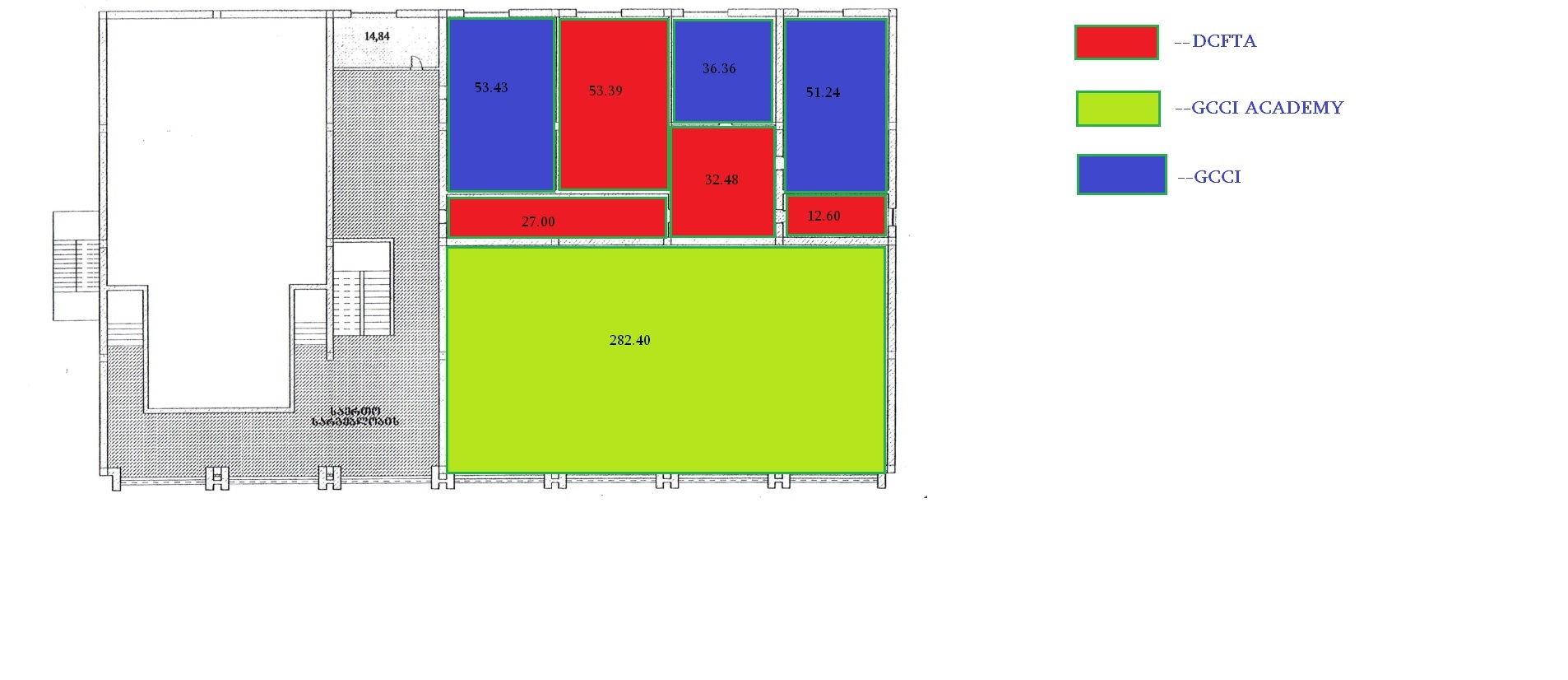 დავალებები-კონკრეტული შედეგები# ექსპერტის სამუშაო დღეების ოდენობათარიღები/ვადები1. არსებული ტექნიკური დოკუმენტაციის გაცნობა და თავდაპირველ საორიენტაციო შეხვედრაში მონაწილეობა კონკრეტული შედეგები: SME DCFTA GE-ს პროექტთან და საქართველოს სავაჭრო-სამრეწველო პალატასთან შეთანხმებული სამოქმედო გეგმა (ინგლისურ ენაზე doc(x) ფორმატში);12017 წლის ივლისი2. ადგილზე ვიზიტის განხორციელებაკონკრეტული შედეგი: 2.1 ადგილზე ვიზიტის განხორციელების ამსახველი ანგარიში 1.52017 წლის ივლისი3. კონსულტანტის მიერ რემონტთან დაკავშირებით ორიგინალური ვარიანტების წარმოდგენა და ანგარიშების მომზადებაშედეგები: 3.1 ანგარიში ხარჯთაღრიცხვის ვალიდურობის/მიზანშეწონილობის შესახებ (ინგლისურ ენაზე, doc(x) ფორმატში)3.2 რეგულარული (ჩვეულებრივი) რემონტის სამუშაოების ჩამონათვალის სტრუქტურა და დეტალური ხარჯთაღრიცხვა (ინგლისურ ენაზე, doc(x) ფორმატში)3.3 უმაღლესი კლასის რემონტის სამუშაოების ჩამონათვალის სტრუქტურა და დეტალური ხარჯთაღრიცხვა (ინგლისურ ენაზე, doc(x) ფორმატში)22017 წლის ივლისი4. საბოლოო დეტალური მოხსენებაშედეგი: 4.1 ჩატარებული სამუშაოების შედეგების წარმოდგენა (ინგლისურ ენაზე)0.5ს ივლისი